.CCW – 1 RestartWeight on Left, Start 16 counts in on vocals (7 seconds) V1  4.9.17S1.		Side Together Forward Hold, Side Together Back HoldS2.		Back Strut, Back Strut, Back Rock Walk Walk****		Short restart here on Wall 5 (16 counts)S3.		Vine Right Touch, Vine Left Turn ScuffS4.		Forward, Touch, Forward Touch, Back Touch Back TouchRestart		On wall 5 (facing 12:00)****		Dance sections 1 & 2, then Restart facing 12:00Contact: (bill_larson@hotmail.com)One Two Three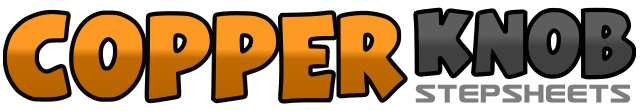 .......Count:32Wall:4Level:Beginner.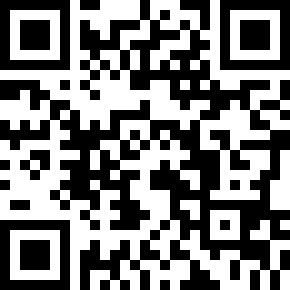 Choreographer:Bill Larson (AUS) - September 2017Bill Larson (AUS) - September 2017Bill Larson (AUS) - September 2017Bill Larson (AUS) - September 2017Bill Larson (AUS) - September 2017.Music:Ex's & Oh's - Elle King : (CD: So Fresh: The Hits Of Autumn 2016 - 3:23)Ex's & Oh's - Elle King : (CD: So Fresh: The Hits Of Autumn 2016 - 3:23)Ex's & Oh's - Elle King : (CD: So Fresh: The Hits Of Autumn 2016 - 3:23)Ex's & Oh's - Elle King : (CD: So Fresh: The Hits Of Autumn 2016 - 3:23)Ex's & Oh's - Elle King : (CD: So Fresh: The Hits Of Autumn 2016 - 3:23)........1,2,3,4Step R to side, Step L beside R, Step R forward, Hold5,6,7,8Step L to side, Step R beside L, Step L back, Hold1,2,3,4Step back on R Toe, Step down on R heel, Step back on L Toe, Step down on L heel5,6,7,8Step back on R, Rock forward onto L, Walk forward R, L1,2,3,4Step R to side, Step L behind R, Step R to side, Scuff L beside R5,6,7,8Step L to side, Step R behind L, turning 1/4 L Step L forward, Scuff R beside L1,2,3,4Step R forward at 45’ R, Touch L beside R, Step L forward at 45’ L, Touch R beside L5,6,7,8Step R back at 45’ R, Touch L beside R, Step back on L at 45’ L, Touch R beside L